 LUTHER PUBLIC WORKS AUTHORITY                           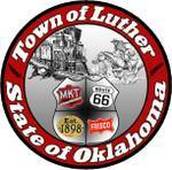 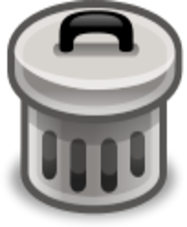                                             APPLICATION FOR TRASH SERVICEDATE ________________DEPOSIT AMOUNT PAID ________________NEW ACCT: # ____________________NAME: __________________________________SOCIAL SECURITY#______________________SPOUSE: ________________________________ SOCIAL SECURITY# ______________________SERVICE ADDRESS: ______________________________________________________________MAILING ADDRESS: _____________________________________________________________HOME PHONE: # (_____)-___________ CELL PHONE: (______) __________________EMPLOYER: ________________________________WORK # _______________________SPOUSES EMPLOYER: _______________________________ WORK #____________________E-MAIL:_____________________________   SPOUSE E-MAIL: ___________________________          I understand that the amount of the bill for LPWA trash service is due by 10th of each month. If the bill is not paid by the 10th, I understand that a 10% penalty will be added to my bill; If the bill is not paid by the 19th of the month, trash service will be stopped and the poly cart (s) or dumpster (s) will be picked up and there will be a $50.00 charge for the poly cart (s) or dumpster (s) to be returned.SIGNATURE_______________________________________________SIGNATURE _________________________________________________$50.00 DEPOSIT FOR ONE POLY CARTS. ____________________$100.00 DEPOSIT FOR DUMPSTERS __________________